KUW  The natural world    Caterpillars 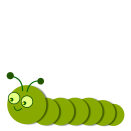 Adult input and strategies Progression in knowledge, skills  attitudes- what is the child learning?  Butterflies  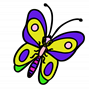 ELG “ explore the natural world around them making observations and drawing pictures of plants and animals”“know some similarities and differences between the natural world around them and contrasting environments”“understand some important processes and changes in the natural world around them including seasons and changing states of matter”Explore materials  with different properties Explore natural materials indoors and outdoors Play opportunities involving range of small world figures and animals in different settings  Planned opportunities to talk about weather and seasons Daily weather chart and discussionRange of fiction and non  - fiction which shows different natural events and animal/plant life Planned opportunities to explore using all senses Use of images/photos / maps  etc to show life in other countries Use of outdoor learning to engage all sensesVisits to own local area  - using park / Nantwich road etc Planned opportunities to see changes and discuss Investigation opportunities Language development  - insects especially Understanding of same /different when comparing range of materials, events Listen with attention to stories and discuss illustrations  / characters /settings Listen with interest to others experiences Know that there are different countries and languages in the world Celebrate children’s personal experiences of different festivals  Begin to talk about local natural world and show some care for living things ELG “ explore the natural world around them making observations and drawing pictures of plants and animals”“know some similarities and differences between the natural world around them and contrasting environments”“understand some important processes and changes in the natural world around them including seasons and changing states of matter”Explore materials  with different properties Explore natural materials indoors and outdoors Play opportunities involving range of small world figures and animals in different settings  Planned opportunities to talk about weather and seasons Daily weather chart and discussionRange of fiction and non  - fiction which shows different natural events and animal/plant life Planned opportunities to explore using all senses Use of images/photos / maps  etc to show life in other countries Use of outdoor learning to engage all sensesVisits to own local area  - using park / Nantwich road etc Planned opportunities to see changes and discuss Investigation opportunities Language development  - insects especially Understanding of same /different when comparing range of materials, events Listen with attention to stories and discuss illustrations  / characters /settings Listen with interest to others experiences Know that there are different countries and languages in the world Celebrate children’s personal experiences of different festivals Show interest in exploring own environment  ELG “ explore the natural world around them making observations and drawing pictures of plants and animals”“know some similarities and differences between the natural world around them and contrasting environments”“understand some important processes and changes in the natural world around them including seasons and changing states of matter”Respond to natural events which occur  Play opportunities involving range of small world figures and animals in different settings  Planned opportunities to talk about weather and seasons Daily weather chart and discussionRange of fiction and non  - fiction which shows different natural events and animal/plant life Planned opportunities to explore using all senses Use of images/photos / maps  etc to show life in other countries Use of outdoor learning to engage all sensesVisits to own local area  - using park / Nantwich road etc Planned opportunities to see changes and discuss Investigation opportunities Language development  - insects especially Understanding of same /different when comparing range of materials, events Listen with attention to stories and discuss illustrations  / characters /settings Listen with interest to others experiences Know that there are different countries and languages in the world Celebrate children’s personal experiences of different festivals Talk about what they have experienced, seen or observed ELG “ explore the natural world around them making observations and drawing pictures of plants and animals”“know some similarities and differences between the natural world around them and contrasting environments”“understand some important processes and changes in the natural world around them including seasons and changing states of matter”Notice similarities and differences between materials Play opportunities involving range of small world figures and animals in different settings  Planned opportunities to talk about weather and seasons Daily weather chart and discussionRange of fiction and non  - fiction which shows different natural events and animal/plant life Planned opportunities to explore using all senses Use of images/photos / maps  etc to show life in other countries Use of outdoor learning to engage all sensesVisits to own local area  - using park / Nantwich road etc Planned opportunities to see changes and discuss Investigation opportunities Language development  - insects especially Understanding of same /different when comparing range of materials, events Listen with attention to stories and discuss illustrations  / characters /settings Listen with interest to others experiences Know that there are different countries and languages in the world Celebrate children’s personal experiences of different festivals Develop some knowledge about own local world and make simple comparisons with other places based on books, photos experiences ELG “ explore the natural world around them making observations and drawing pictures of plants and animals”“know some similarities and differences between the natural world around them and contrasting environments”“understand some important processes and changes in the natural world around them including seasons and changing states of matter”Notice similarities and differences between materials Play opportunities involving range of small world figures and animals in different settings  Planned opportunities to talk about weather and seasons Daily weather chart and discussionRange of fiction and non  - fiction which shows different natural events and animal/plant life Planned opportunities to explore using all senses Use of images/photos / maps  etc to show life in other countries Use of outdoor learning to engage all sensesVisits to own local area  - using park / Nantwich road etc Planned opportunities to see changes and discuss Investigation opportunities Language development  - insects especially Understanding of same /different when comparing range of materials, events Listen with attention to stories and discuss illustrations  / characters /settings Listen with interest to others experiences Know that there are different countries and languages in the world Celebrate children’s personal experiences of different festivals Begin to discuss life cycles in simple terms  